海南省专业技术人员职称报送系统操作说明-用户操作文档1.功能介绍通过APP或后台进行专业技术人才职称信息登记上报，并由省直人才工作部门通过后台对本地区、本行业专业技术人才通过APP或后台报送的信息进行查看、添加、修改、删除等操作。1. “码上办事”APP进行登记上报2. “海南省人才服务一体化平台”中的“人才数据管理”进行登记上报和对信息进行查看、添加、修改、删除等操作2.操作流程和逻辑说明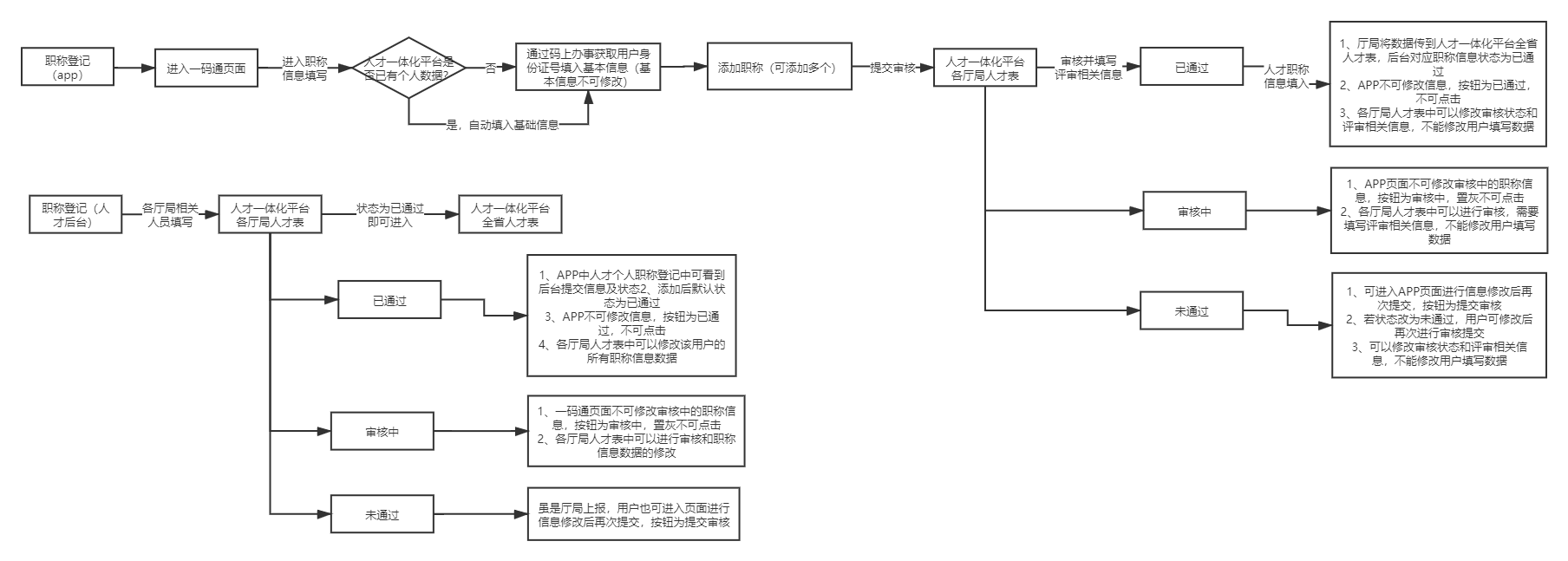 3.各环节具体说明3.1相关人员及联系人联系人：省委人才发展局人才四处潘勇 0898-65910971技术支持人员：苏宁 130623590063.2软件名称及地址3.2.1 APP进入流程（安卓和iOS相同）码上办事→首页→人才→职称信息登记(操作说明见下方)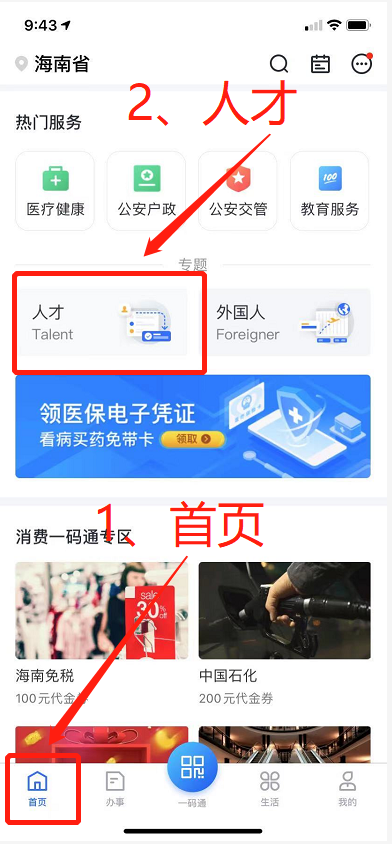 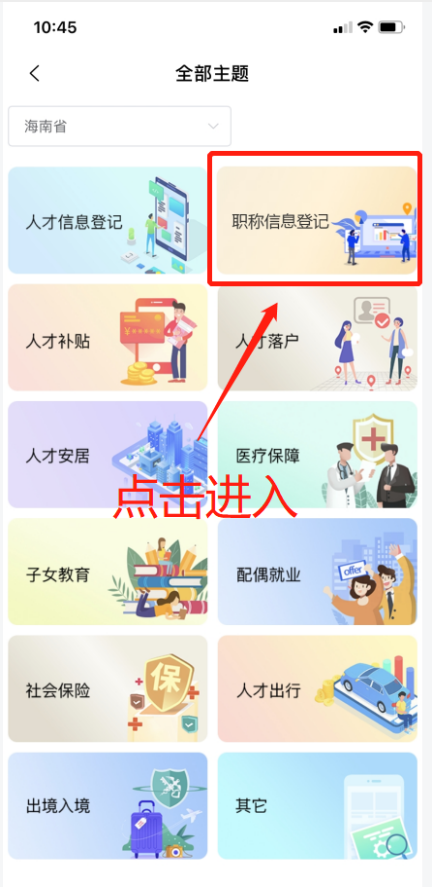 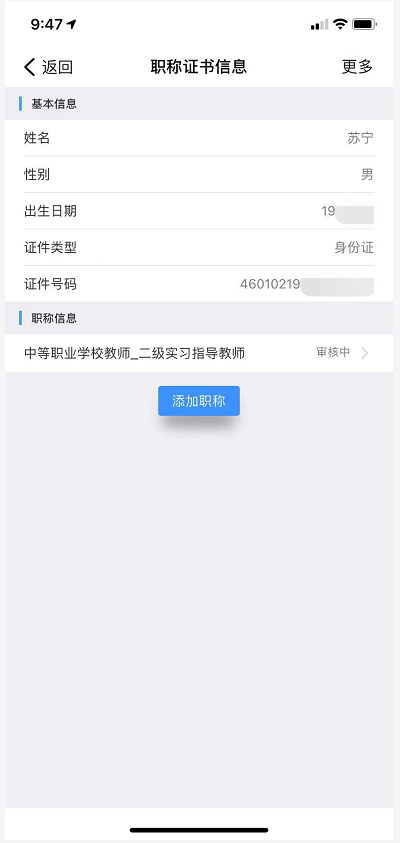 3.2.2 APP操作说明3.2.2.1 信息说明3.2.2.1.1 基本信息系统会自动识别个人的证件号码后填入其他信息，不可改动。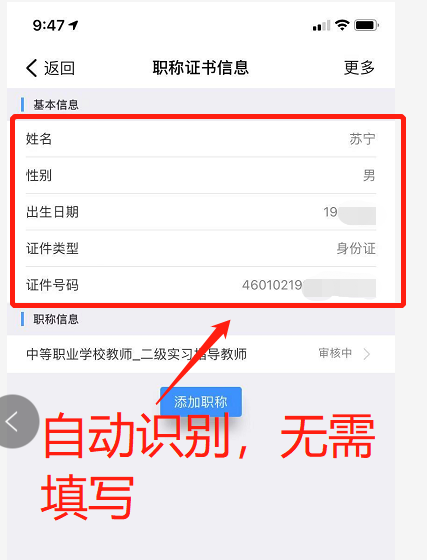 3.2.2.1.2 职称信息1、行政区划：选择职称对应的省市即可，数据会自动转化为对应的区划号码。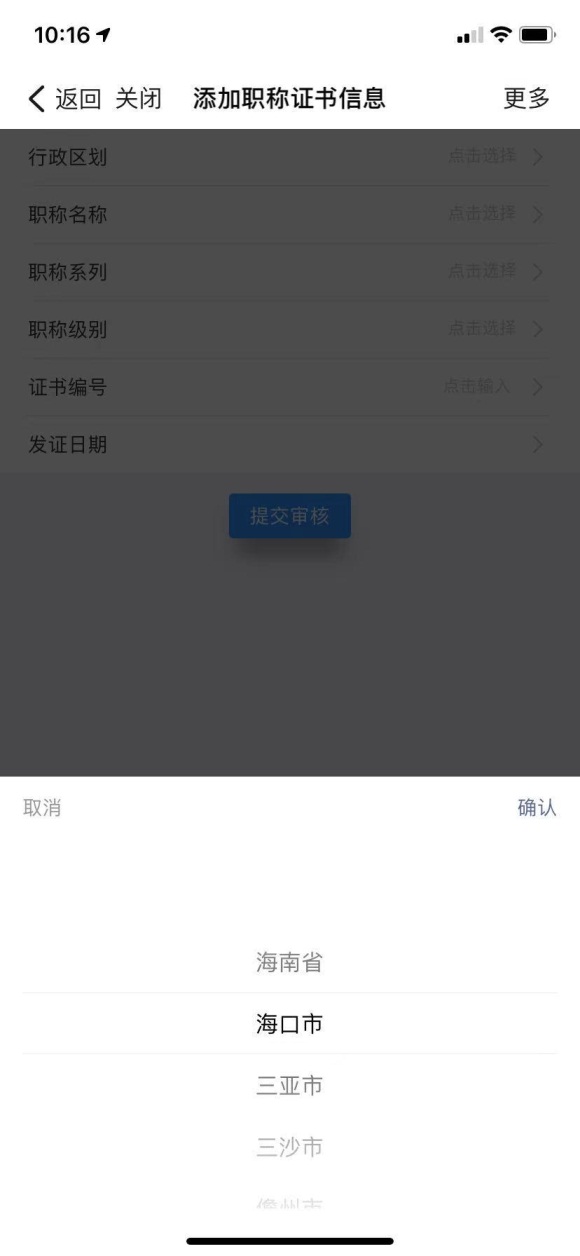 2、一个人才名下同一个职称名称，只能添加一次。3、其余数据：根据证书对应信息填写即可，不作特殊说明。3.2.2.1.3 状态说明3.2.2.1.3.1 提交审核1、职称进行添加时按钮都为“提交审核”，每个填写项都为必填，填完才可提交审核。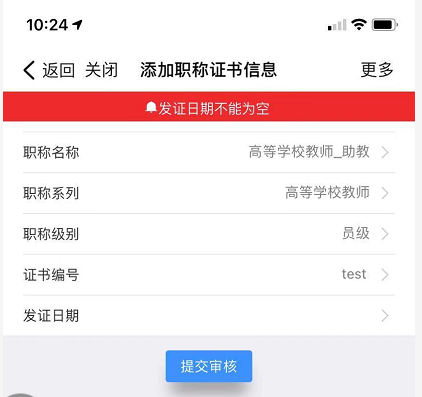 2、提交后会根据“职称系列”对应厅局进入相应的人才认定表中（对应关系见下方请看3.2.3.1第一条），点击后按钮变为“审核中”。3.2.2.1.3.2 已通过当前状态下，任何职称填写项不可修改，无法点击。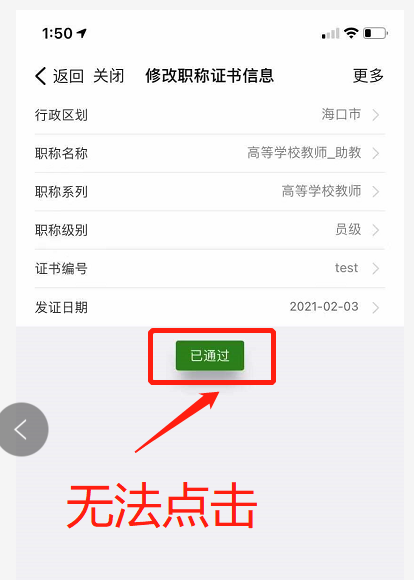 3.2.2.1.3.3 审核中当处于当前状态下，任何职称填写项不可修改，无法点击。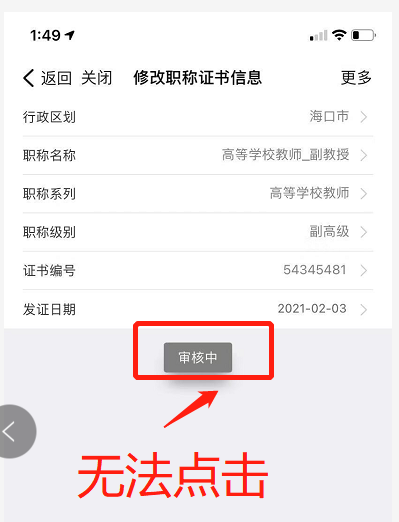 3.2.2.1.3.3未通过当处于当前状态下，说明在“海南省人才服务一体化平台”中的“人才数据管理”被省直人才工作部门相关人员对职称信息进行了“未通过”处理，可进入对应职称进行填写项的修改后，按钮会变成“提交审核”，点击后可再次提交到后台。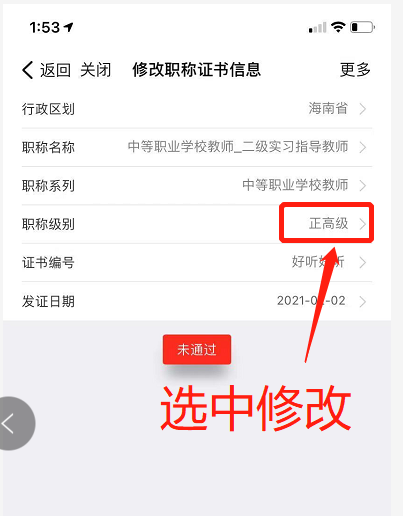 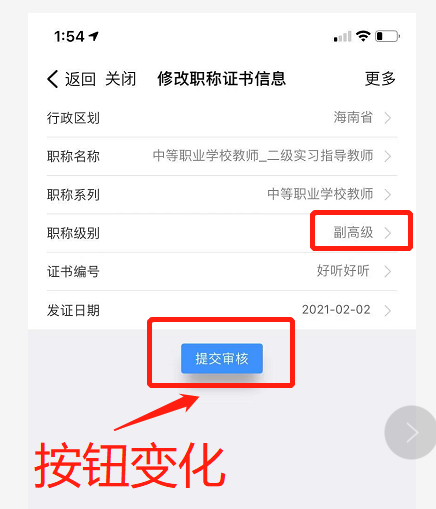 3.2.2 后台进入流程海南省人才服务一体化平台-人才数据管理-XX厅数据人才库（各厅局单位对应表及名称请看3.2.3.1第一条）-人才职称证书上报：http://172.22.14.169:8090/DSJ/login_in.action###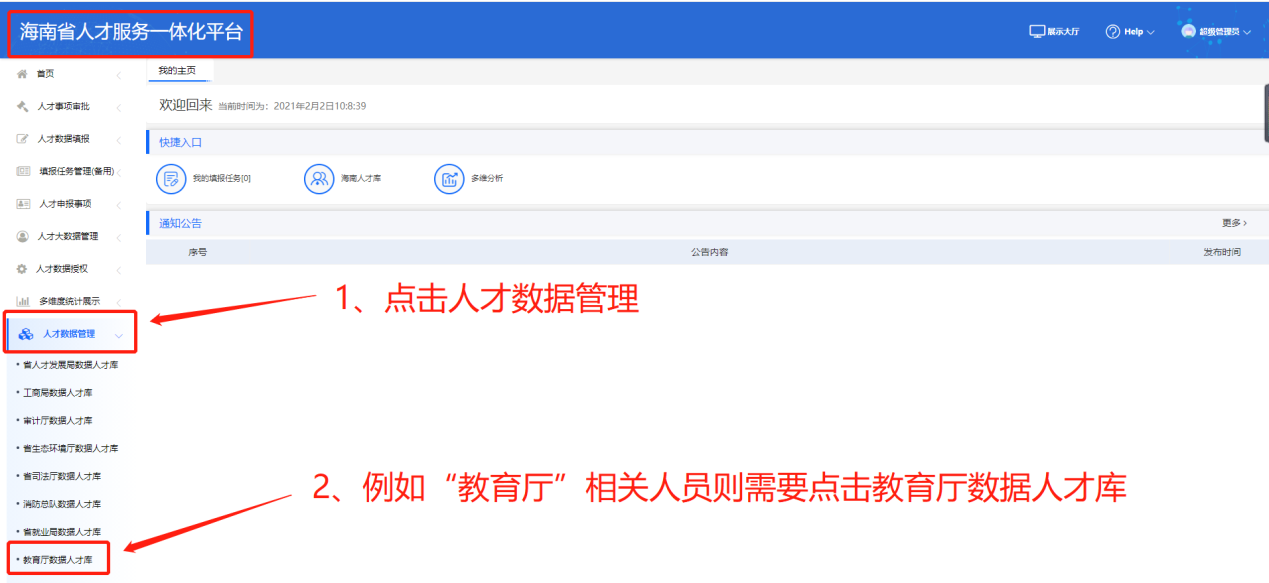 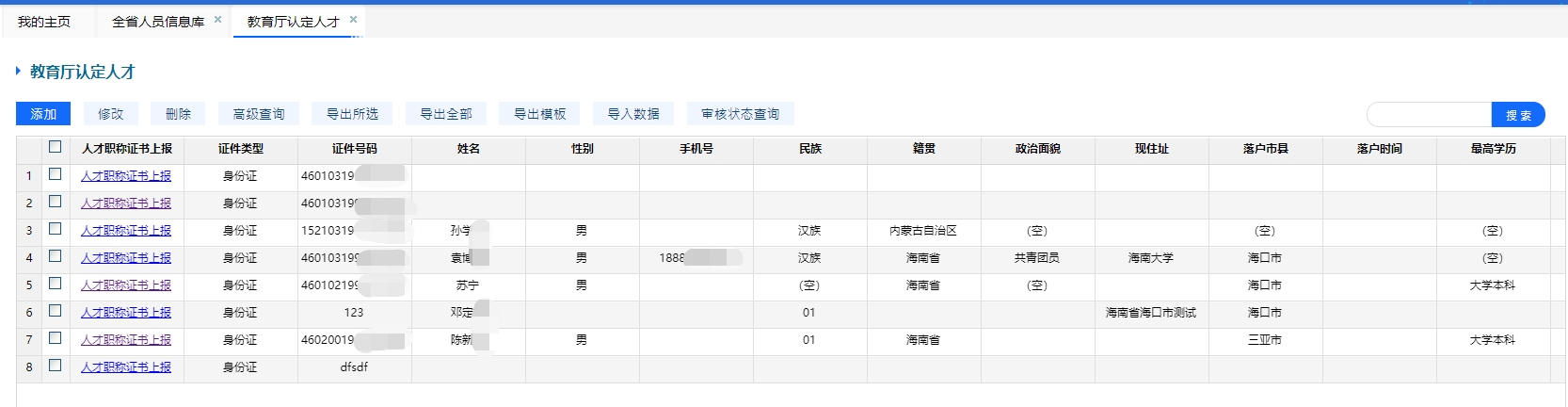 3.2.3后台操作说明3.2.3.1 编辑说明3.2.3.1.1 添加说明3.2.3.1.1.1进入方式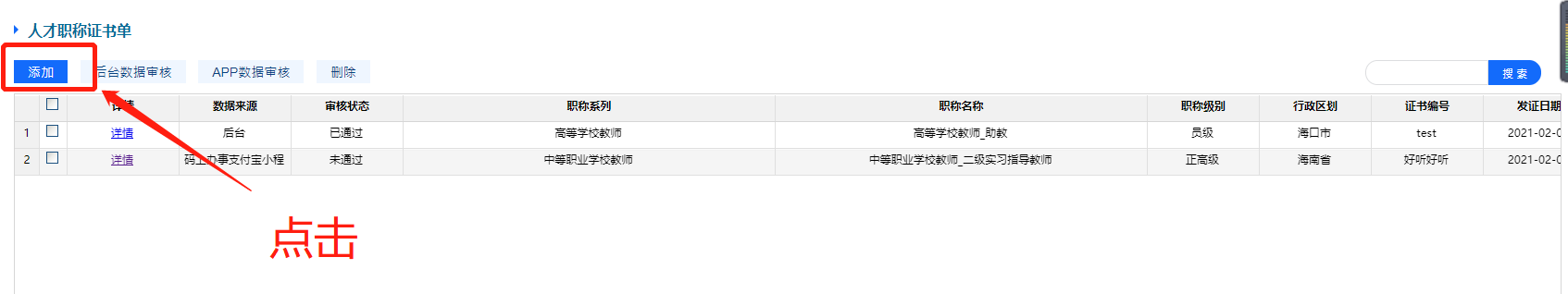 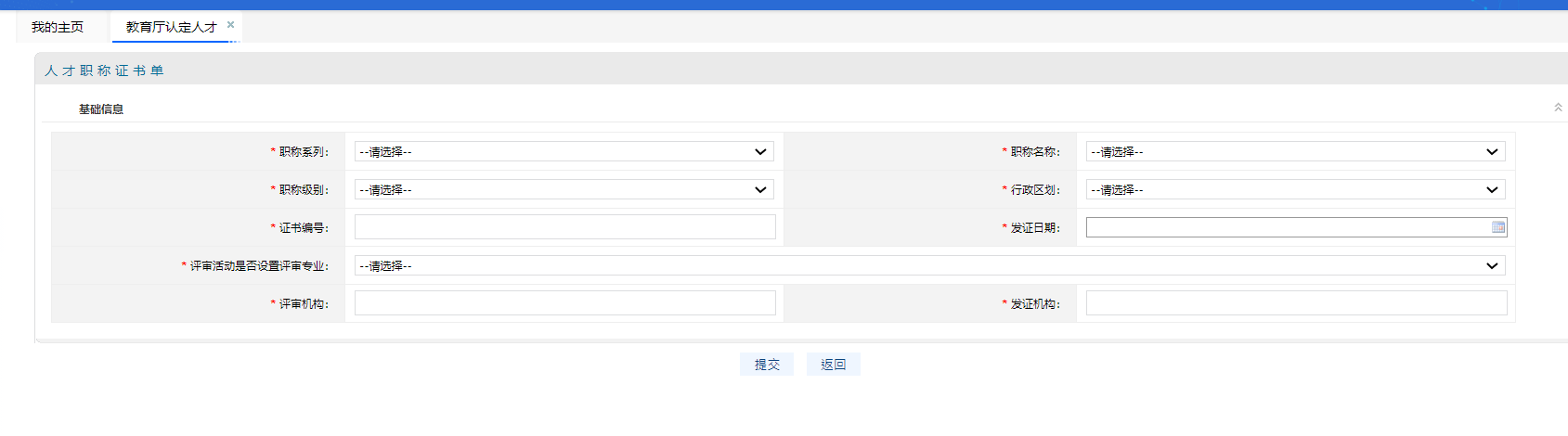 3.2.3.1.1.2填写说明1、所有填写项都为必填，填完才可提交。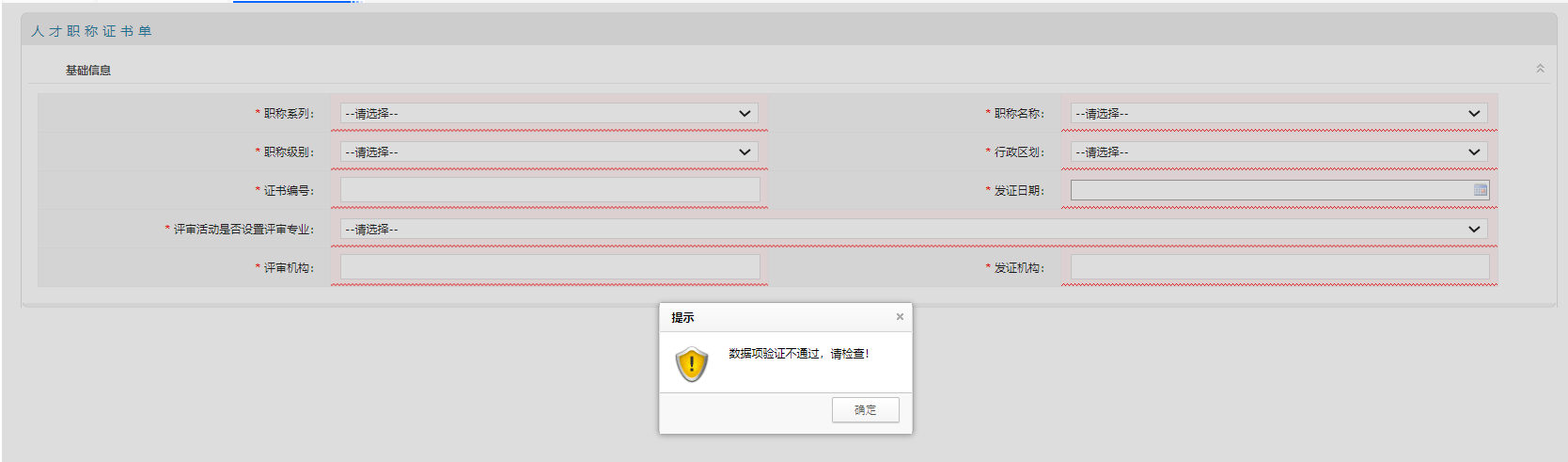 2、当“评审活动是否设置评审专业”为“是”时，“评审专业名称”为必填。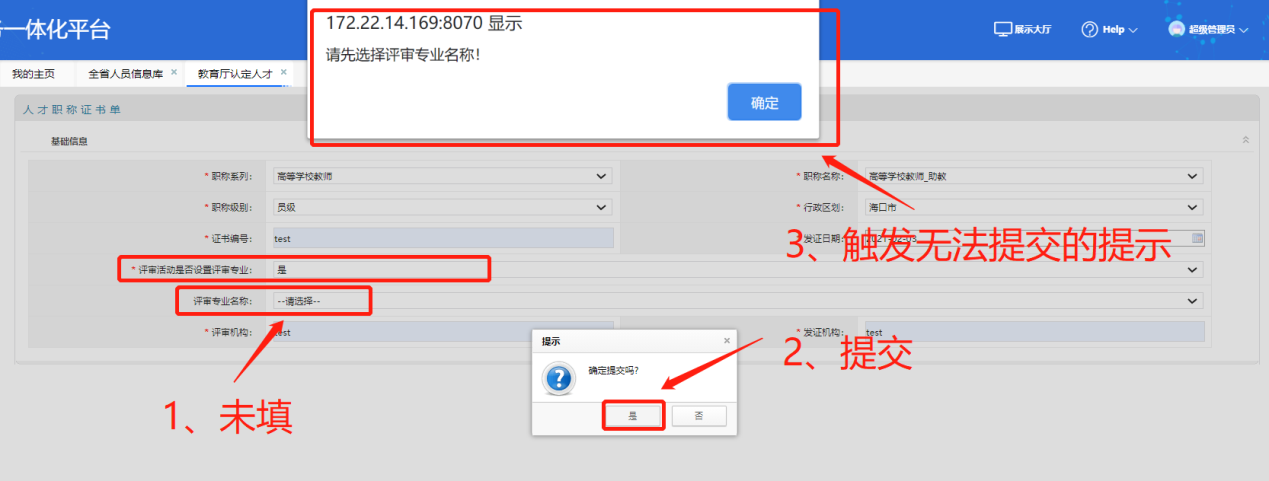 3、“职称系列”对应厅局关系表，对应职称的添加修改只能由对应省直人才工作部门相关人员进行填写。4、其余数据：根据证书对应信息填写即可，不作特殊说明。5、一个人名下同一个职称名称，只能添加一次。3.2.3.1.2审核/修改说明3.2.3.1.2.1进入方式1、若职称信息为后台上报：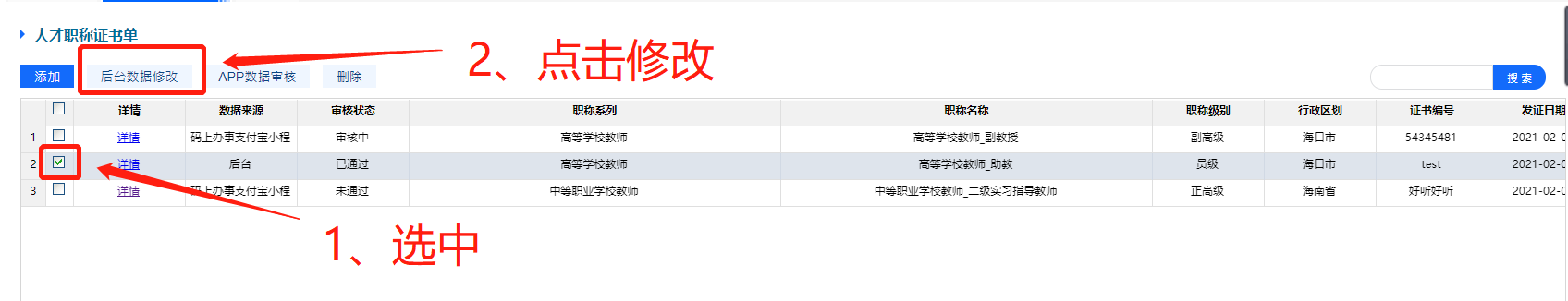 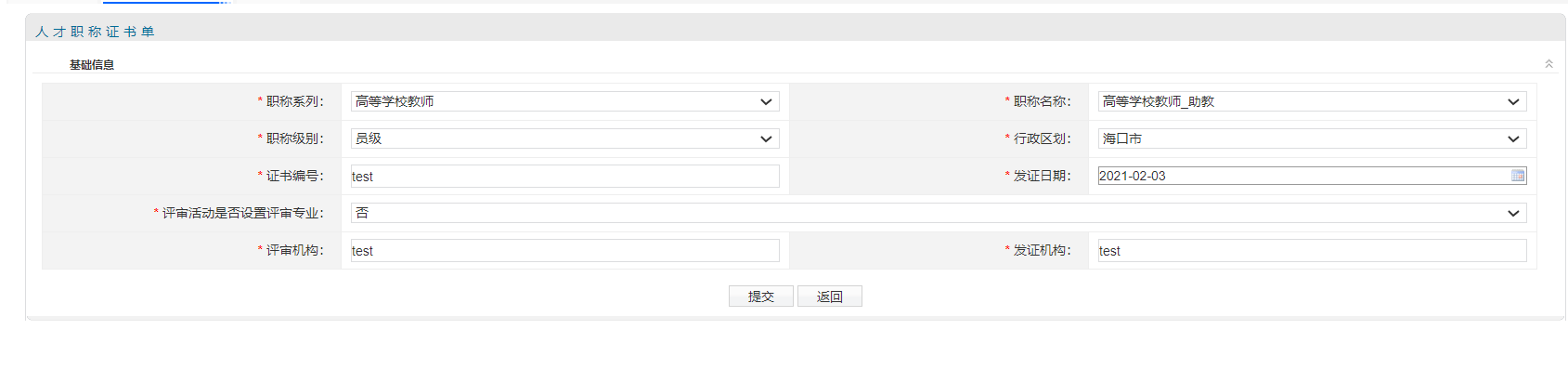 2、若职称信息为APP上报：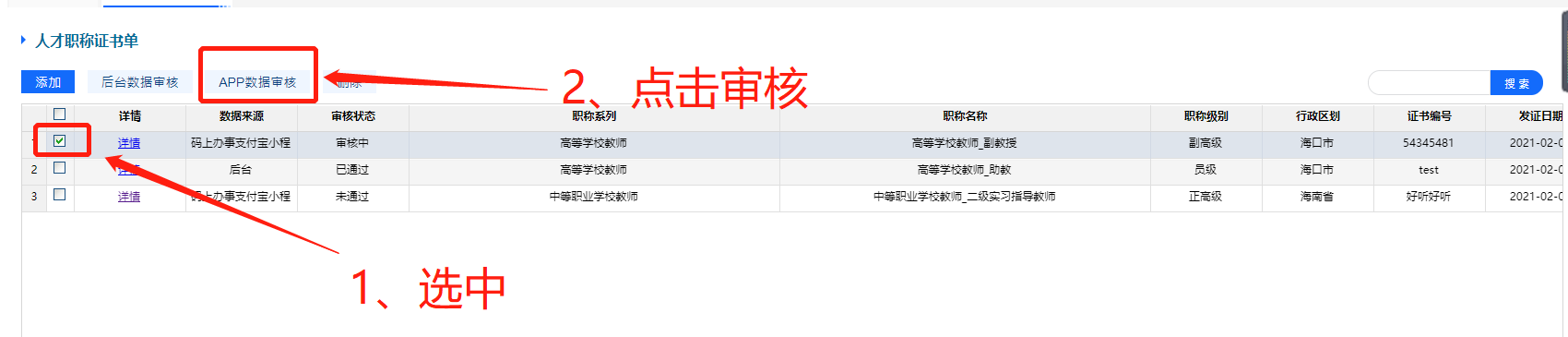 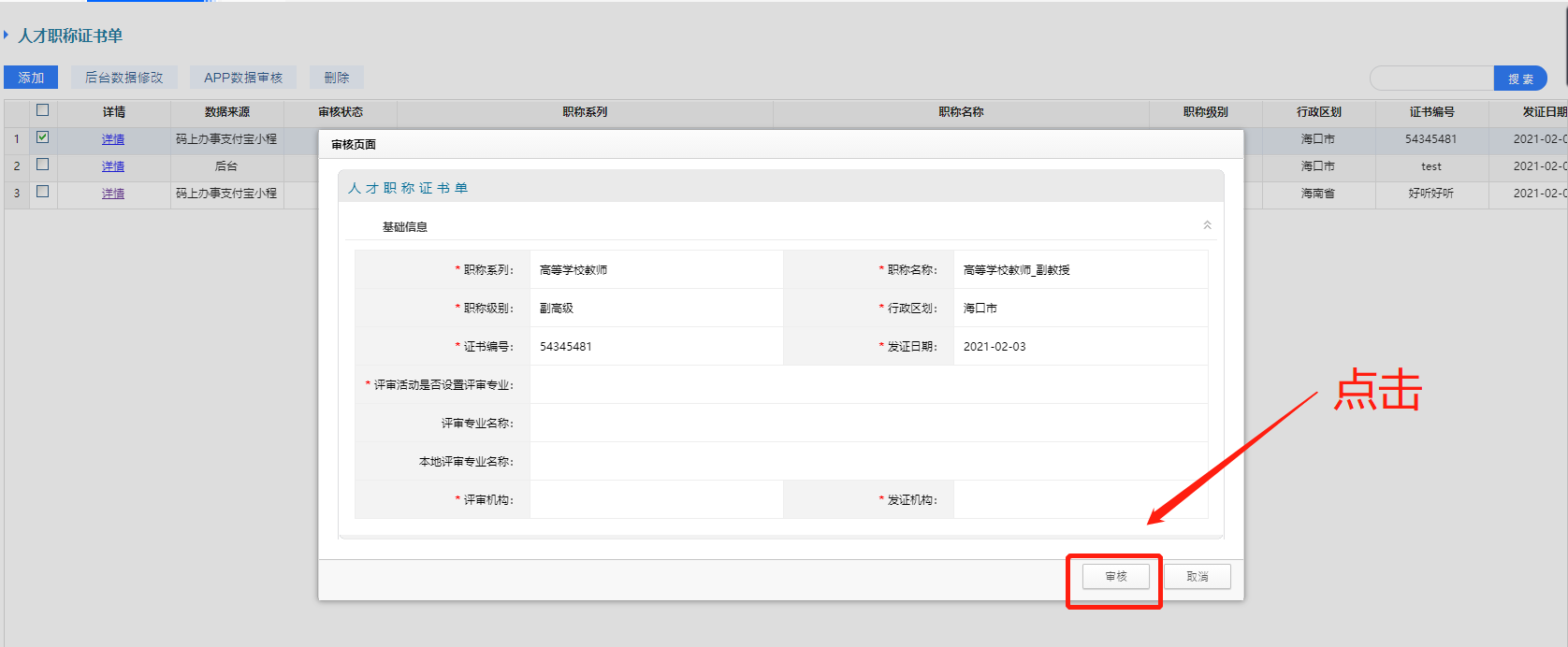 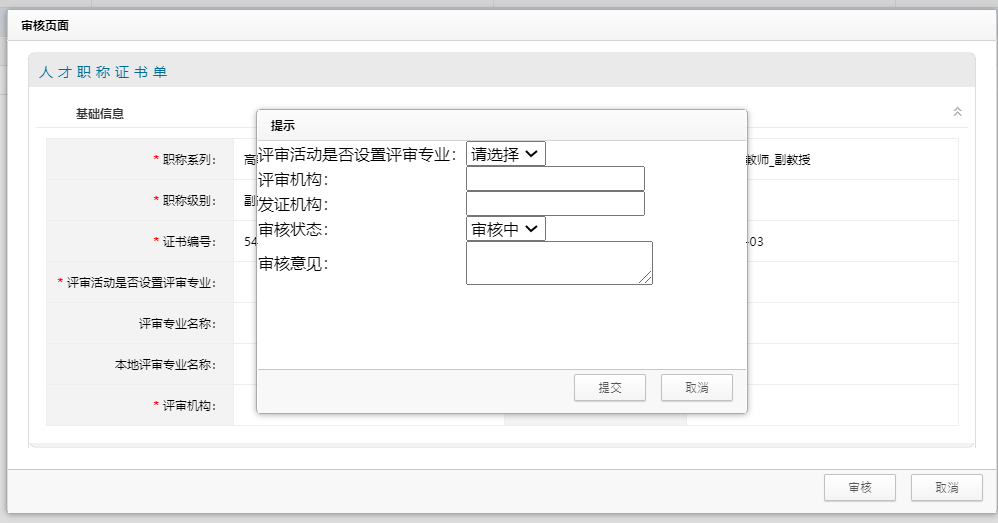 3.2.3.1.2.2填写说明1、若职称信息为后台上报，可以进行所有职称信息填写项和审核状态的修改。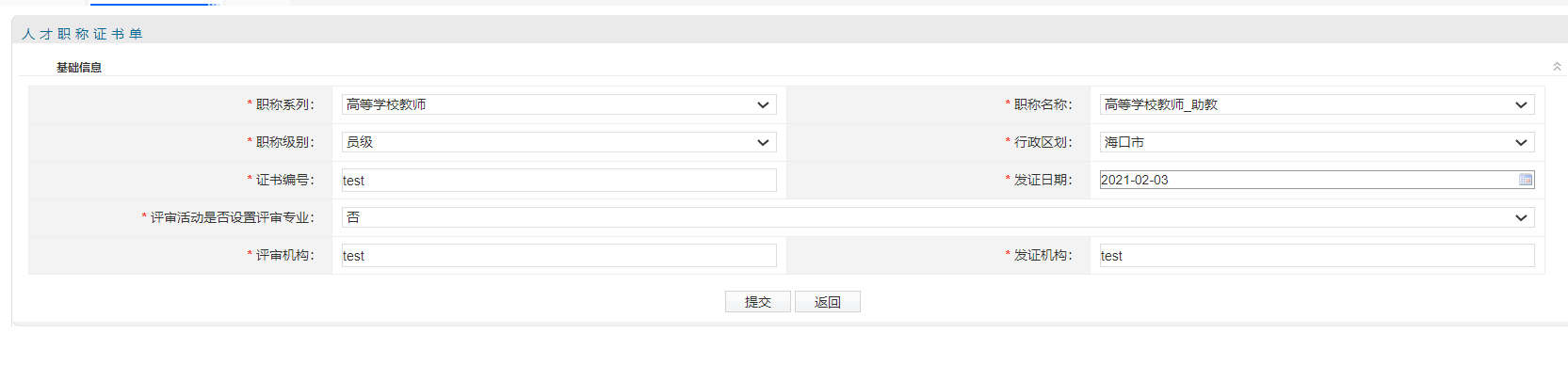 2、若职称信息为APP上报，只能进行“审核状态”和评审专业类填写项的修改（评审活动是否设置评审专业/评审专业名称/本地评审专业名称/评审机构/发证机构），其余填写项无法修改。3、若职称信息为APP上报，审核改为“未通过”，评审专业类填写项为选填，“审核意见”为必填。4、若职称信息为APP上报，审核改为“已通过”，评审专业类填写项和“审核意见”都为必填。3.2.3.1.2 删除说明3.2.3.1.2.1操作说明（请谨慎操作，删除后数据无法恢复！！）1、若职称信息为后台上报：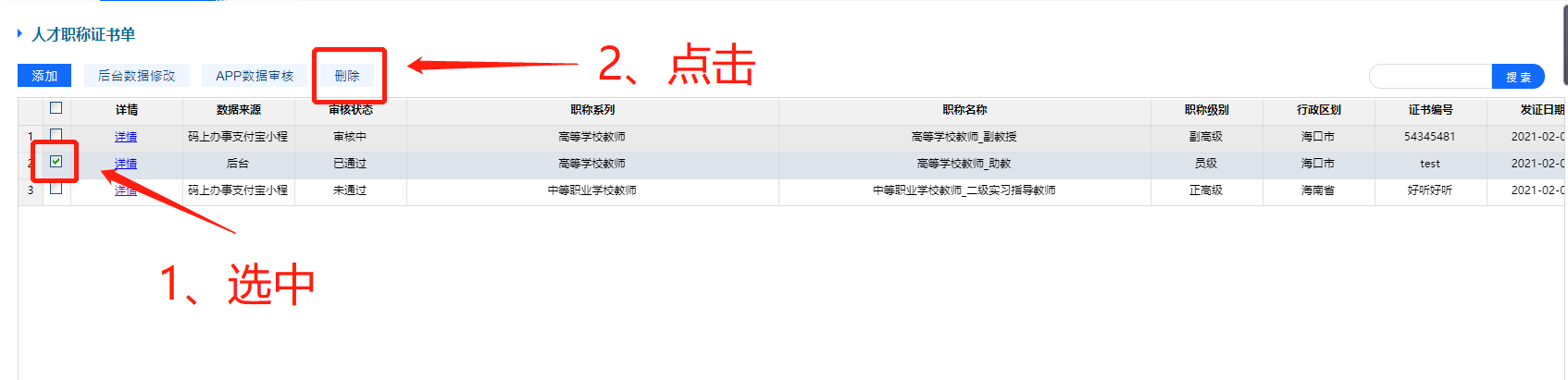 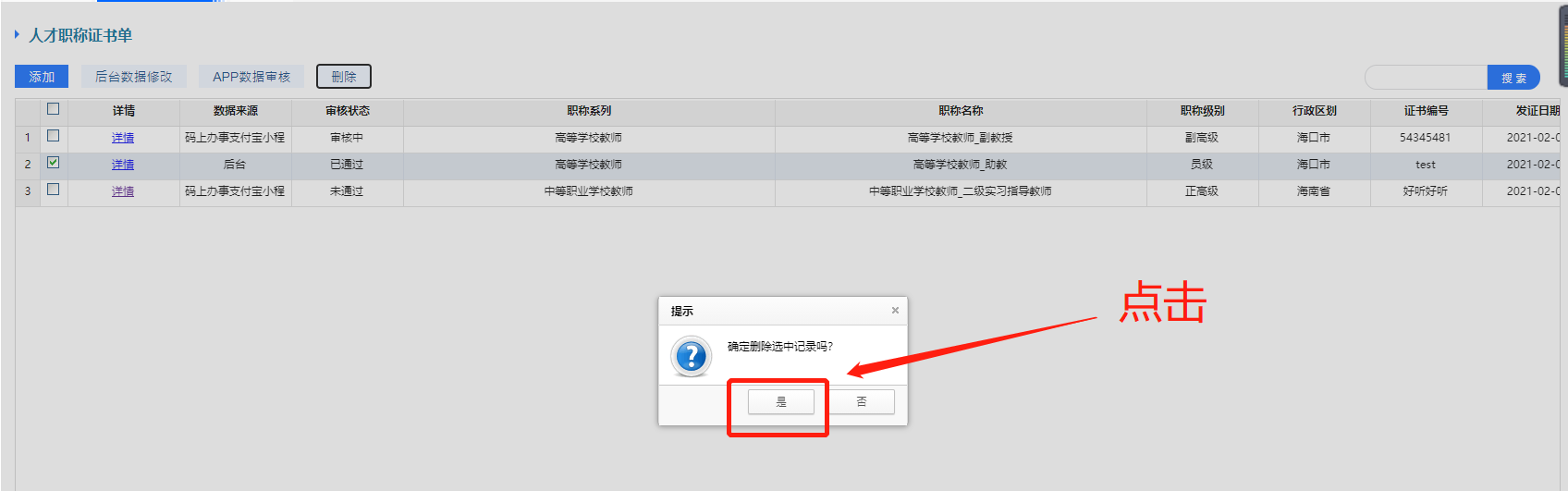 2、职称信息删除后则从“全省人员信息库”该人才“人才职称信息”中去除该条职称信息数据，APP内用户职称信息数据也被同步删除。3、若职称信息为APP上报，无法删除。3.2.3.2状态说明3.2.3.2.1 已通过1、当职称信息为后台添加，提交后状态默认为“已通过”（APP上对应人的职称状态会同步），对应人才和职称信息会进入“人才大数据管理”中的“全省人员信息库”，当前状态下可以进行所有职称信息填写项的修改。审核通过配图：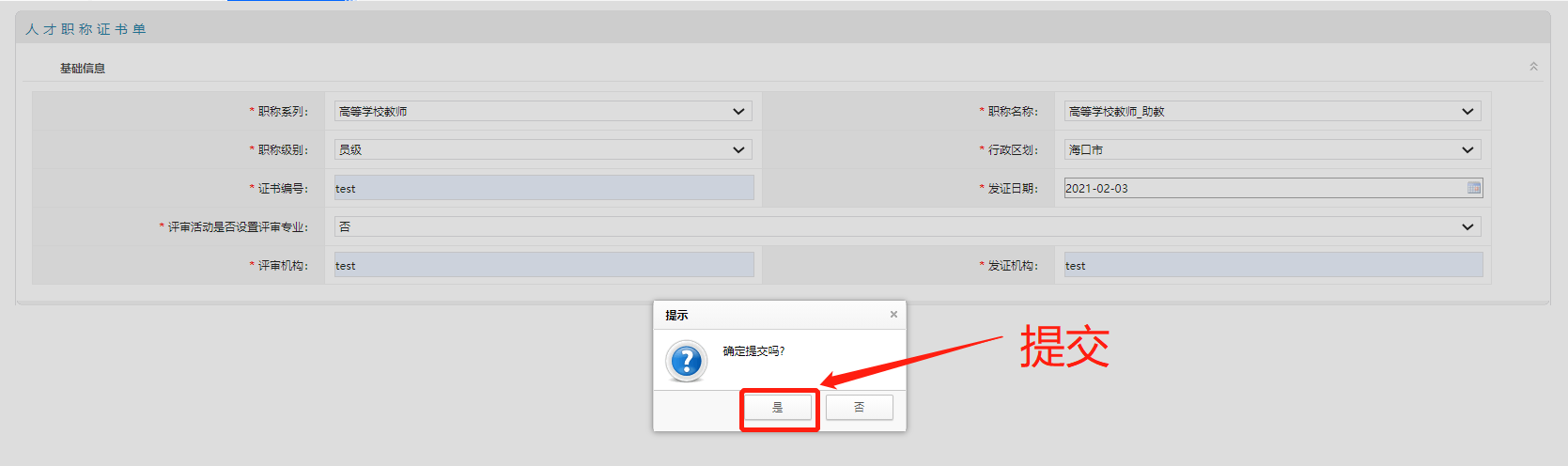 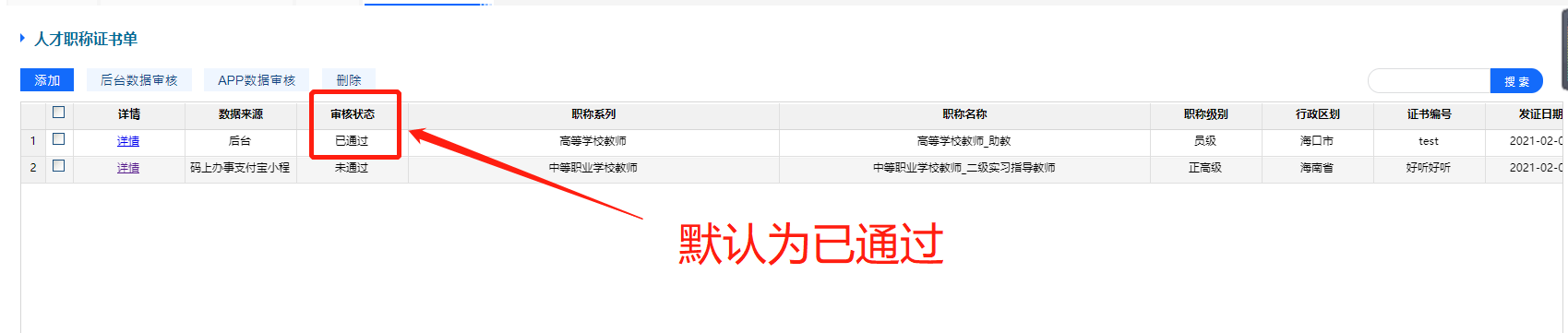 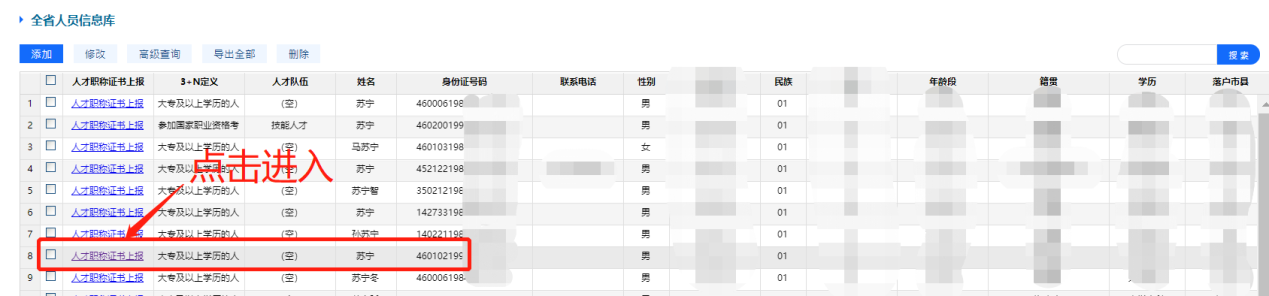 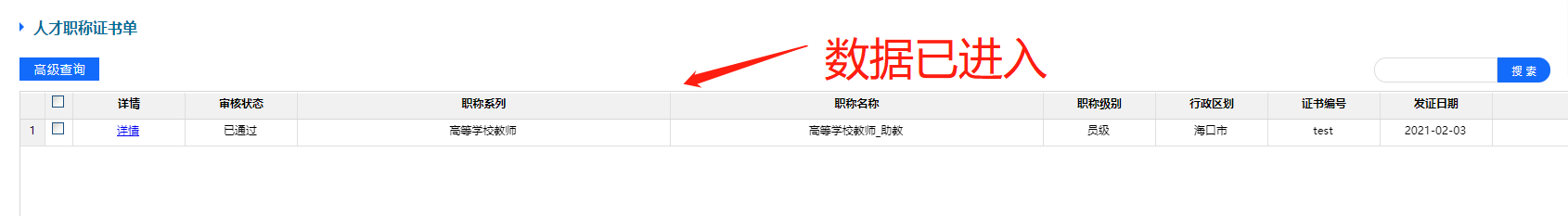 2、当职称信息为APP添加，只能进行“审核状态”和评审专业类填写项的修改（评审活动是否设置评审专业/评审专业名称/本地评审专业名称/评审机构/发证机构），其余填写项无法修改。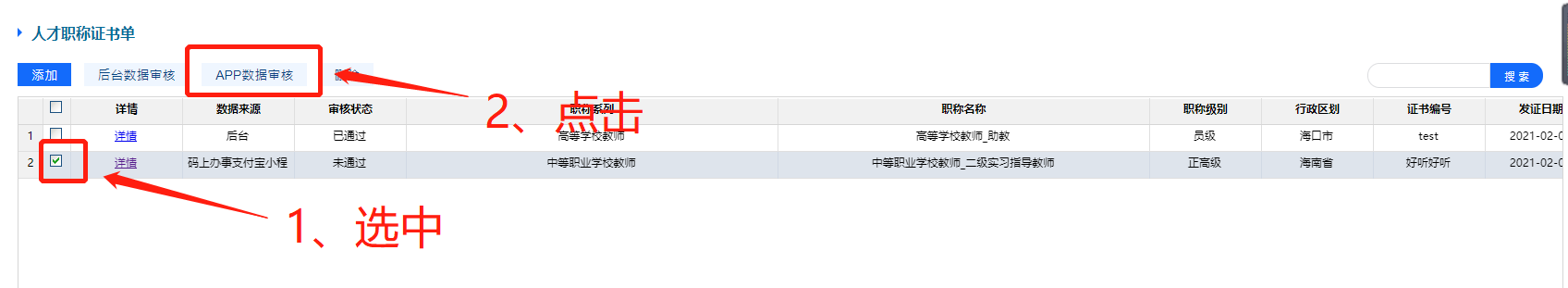 3、当职称信息为APP添加，职称信息审核状态从“已通过”改为“审核中”或“未通过”，则从“全省人员信息库”该人才“人才职称信息”中去除该条职称信息数据，APP内用户职称信息状态进行同步。3.2.3.3.2 审核中1、当职称信息为后台添加，无法修改审核状态，所以不会有“审核中”状态。2、当职称信息为APP添加，只能进行“审核状态”和评审专业类填写项的修改（评审活动是否设置评审专业/评审专业名称/本地评审专业名称/评审机构/发证机构），其余填写项无法修改。（1）从“审核中”改为“未通过”，评审专业类填写项为选填，审核意见为必填。（1）从“审核中”改为“已通过”，评审专业类填写项为必填，审核意见为必填。3.2.3.3.3 未通过1、当职称信息为后台添加，不会有未通过的状态，若有误，删除即可。2、当职称信息为APP添加，只能进行“审核状态”和评审专业类填写项的修改（评审活动是否设置评审专业/评审专业名称/本地评审专业名称/评审机构/发证机构），其余填写项无法修改。3、若职称信息从“已通过”改为“未通过”，则从“全省人员信息库”该人才“人才职称信息”中去除该条职称信息数据，APP内用户职称信息状态进行同步。厅局名称对应库表名称职称系列名称省委宣传部省委宣传部数据人才库-省委宣传部认定人才出版专业技术人员网络、报刊新闻专业技术人员省委人才发展局省人才发展局数据人才库-人才发展局认定人才经济专业技术人员翻译专业技术人员省教育厅教育厅数据人才库-教育厅认定人才高等学校教师实验技术人员中等职业学校教师中小学教师（含幼儿园）省社科联省社科联数据人才库-省社科联认定人才哲学社会科学研究人员党校教师省科协省科协数据人才库-省科协认定人才自然科学研究人员省卫健委省卫健委数据人才库-卫健委认定人才卫生专业技术人员省工信厅省工业和信息化厅数据人才库-工信厅人才认定表机械工程技术人员化工工程技术人员电气工程技术人员冶金工程技术人员材料（建材）工程技术人员纺织工程技术人员轻工工程技术人员热作加工工程技术人员电子工程技术人员仪器仪表工程技术人员广播电影电视工程技术人员食品工程技术人员能源动力工程技术人员控制工程技术人员自动化工程技术人员石油与天然气工程技术人员生物工程技术人员计量工程技术人员核工程技术人员工艺美术专业人员省农业农村厅省农业农村厅数据人才库-农业农村厅认定人才农业专业技术人员水产专业技术人员省旅文厅旅文厅数据人才库-旅文厅认定人才广播电视播音新闻专业技术人员广播电视播音专业技术人员出版专业技术人员图书资料专业技术人员文物博物专业技术人员工艺美术专业技术人员体育专业技术人员艺术专业技术人员省人社厅人社厅数据人才库-人社厅认定人才技工院校教师省财政厅省财政厅数据人才库-省财政厅认定人才会计专业技术人员省司法厅省司法厅数据人才库-司法厅人才认定表公证员省交通厅省交通厅数据人才库-交通运输工程专业技术人才船舶专业技术人员交通领域工程技术人员省审计厅审计厅数据人才库-审计厅认定人才审计专业技术省生态环境厅生态环境厅数据人才库-生态环境厅认定人才环境保护工程专业技术人员省自然资源规划厅自然资源规划数据人才库-自然资源规划认定人才国土资源工程专业技术人员海洋工程专业技术人员省水务厅水务厅数据人才库-水务厅认定人才水务领域工程专业技术人员省药监局药监局数据人才库-药监局认定人才制药领域工程专业技术人员省林业局林业局数据人才库-林业局认定人才林业领域工程专业技术人员省通信管理局通管局数据人才库-通管局认定人才通信管理领域工程专业技术人员省市场监督局市场监督局数据人才库-市场监督局认定人才质量技术监督工程专业技术人员省测绘局测绘局数据人才库-测绘局认定人才测绘领域工程专业技术人员省档案局档案局数据人才库-档案局认定人才档案专业技术人员省统计局统计局数据人才库-统计局人才认定统计专业技术人员